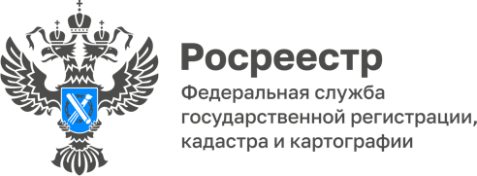 В Республике Алтай предпочитают строить одноэтажные жилые домаЖители Республики Алтай предпочитают строить 1-этажные индивидуальные жилые дома. В первом полугодии в реестре недвижимости их было оформлено 615.Статистика по другим домам выглядит следующим образом: 2 – этажных – 296, 3 – этажных гораздо меньше, всего 33.  В постройке чаще всего природный материал – дерево (497).«В эту статистику вошли дома с годом постройки не позднее 10 лет и поставленные на кадастровый учет в первом полугодии 2023 года. Как правило, при оформлении таких домов идёт одновременно постановка на учёт и регистрация права собственности. Бытовую недвижимость регистрируем в срок не более 3 дней, а если документы поступили в электронном виде - за 1 день», - сообщает руководитель регионального Росреестра Лариса Вопиловская.Материал подготовлен Управлением Росреестра по Республике Алтай